Online  Resource 2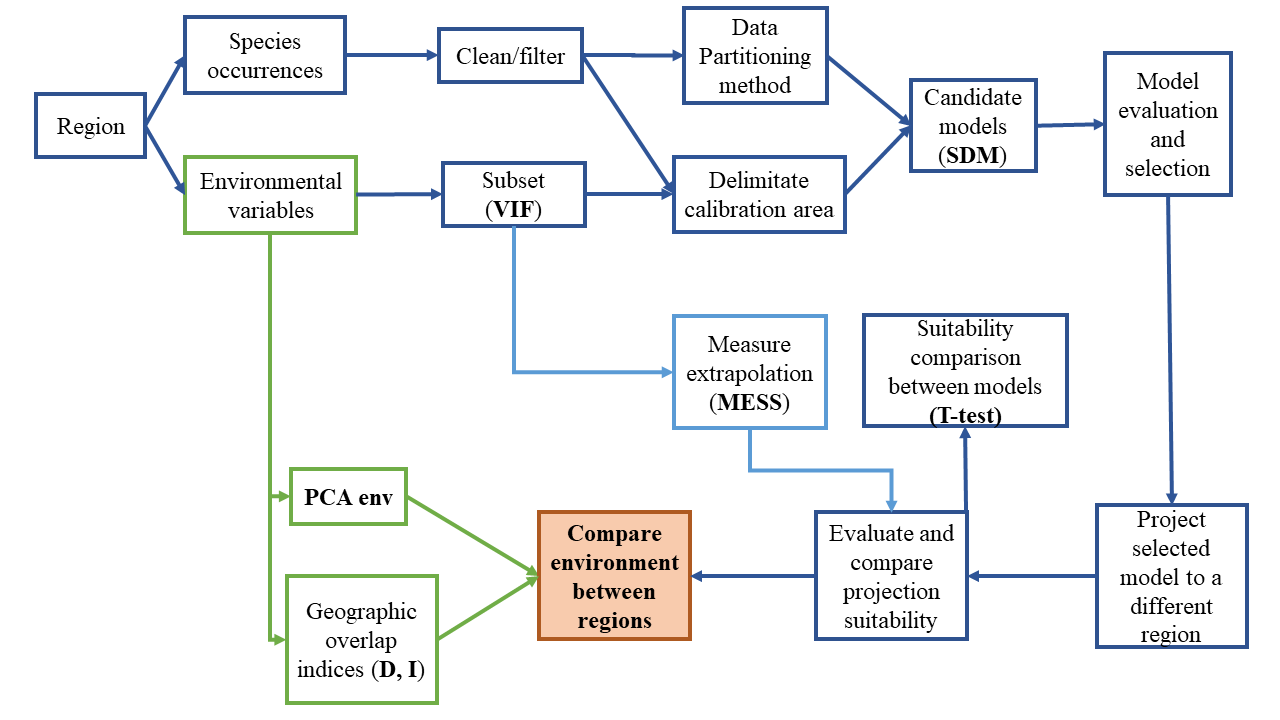 Figure S.1 Procedure followed to conduct the data analyses for each of the selected regions